[SU CARTA INTESTATA]Protocollo: 	, lì      /   / 	Spett. leConfindustria Reggio Calabria Via del Torrione, n. 9689125 - RCSpett. leITALCAM – CAMARA ITALO-BRASILEIRAAv.Angélica 2.503 – 7° andar,CJ.72 Consolacao  - 01227 – 200 Sao PauloAlla ca dei Legali RappresentantiOggetto:	domanda	di	adesione	al	Protocollo	d’Intesa	intercorrente	tra CONFINDUSTRIA RC e Camera di Commercio Italo – Brasiliana di San Paolo, sottoscritto in data 31/08/2020Egregi Presidenti,l’istante che sottoscrive il presente atto in segno di adesione al progetto di sviluppo economico  delineato nel Protocollo d’Intesa di cui all’oggetto:preso atto che CONFINDUSTRIA RC e Camera di Commercio Italo-Brailiana di San Paolo hanno condiviso e sottoscritto il Protocollo d’Intesa per programmare e sviluppare una innovativa strategia di sviluppo industriale attraverso l’utilizzo di strumenti quali servizi di informazione e orientamento al mercato italo/brasiliano, informazioni tecniche e aggiornamenti normativi alle imprese, analisi di mercato, strategie export, ricerca partner, promozione e partecipazioni collettive a fiere nei settori più interessanti per le imprese aderenti, con selezione aziende locali e organizzazione di B2B tra imprese, servizi di assistenza specialistica personalizzata per le aziende che vogliono avviare attività di export e di e-commerce, creazione del desk virtuale permanente per le aziende, una vetrina/spazio sul sito della Camera di Commercio Italo-Brasiliana per presentare le imprese di Confindustria RC sul mercato estero e tutte le informazioni necessarie per promuoverle sul web e con i buyer;;valutato che le azioni derivanti dal citato Protocollo d’Intesa devono coinvolgere gli imprenditori aderenti al fine di procurare nuove opportunità economiche e valoriali create da azioni sinergiche;-considerato che   entrambi gli Enti sottoscrittori del Protocollo  realizzano azioni di marketing territoriale e attrazione degli investimenti (promozione e assistenza per progetti d’investimento in Calabria, attraendo imprese brasiliane);-considerato che i  due Enti nell’azione di promozione e di sviluppo delle iniziative collegate al protocollo d’intesa sottoscritto hanno creato un logo da concedere alle aziende aderenti al protocollo d’intesa ;CHIEDEdi aderire al Protocollo d’Intesa;di essere ammessa, in modo non esclusivo, all’uso dei citati Marchi in qualità di sub licenziataria previa valutazione degli organi competenti a verificare i  requisiti di accesso.Tutto quanto sopra premesso la scrivente,DICHIARAdi impegnarsi, a titolo esemplificativo e non esaustivo, a quanto segue: a) utilizzare i Marchi nella sua interezza e senza modifiche, rispettandone le forme, ove possibile, anche dimensionali, previste, che lo rendano immediatamente distinguibile, nonché i colori e le proporzioni parimenti ivi previste; b) utilizzare i Marchi in modo da non ingenerare confusione o trarre in inganno i consumatori; c) utilizzare i Marchi esclusivamente su materiale promozionale  (depliant, bandiere, siti web, manifesti, locandine, striscioni, brochure etc.) con la scritta: “Impresa aderente al protocollo Confindustria RC- ITALCAM Camara Italo – Brasileira – 31/08/2020”   (Allegato:marchio);di accettare che i Marchi non potranno mai essere utilizzati per contraddistinguere prodotti e confezioni di prodotti a meno che non si ottenga una specifica autorizzazione dei soggetti Titolari dei Marchi.In fede(Timbro e firma dell’Istante)                 (Per accettazione dell’adesione e concessione della licenza d’uso dei marchi)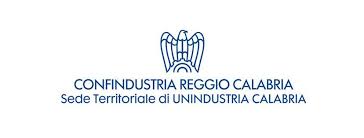 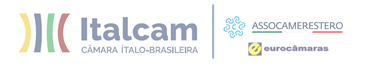     Impresa aderente al Protocollo d’intesa Confindustria RC – Italcam Camara Italo -  Brasileira – 31/08/2020